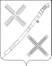 администрациЯ красногвардейского сельского поселенияКАНЕВСКОГО РАЙОНАПОСТАНОВЛЕНИЕ__________________                                                                                     №_____ поселок КрасногвардеецОб утверждении муниципальной программы Красногвардейского сельского поселения Каневского района «Информационное общество Красногвардейского сельского поселения Каневского района» на 2021-2023 годыВ соответствии со статьей 179 Бюджетного кодекса Российской Федерации, постановлением администрации Красногвардейского сельского поселения Каневского района от 18 августа 2020 года № 103 «Об утверждении перечня муниципальных программ Красногвардейского сельского поселения Каневского района», постановлением администрации Красногвардейского сельского поселения Каневского района от 10 ноября 2014 года № 113 (в редакции от 28.10.2015 года № 83) «Об утверждении Порядка принятия решения о разработке, формирования, реализации и оценки эффективности реализации муниципальных программ Красногвардейского сельского поселения Каневского района» п о с т а н о в л я ю:Утвердить муниципальную программу Красногвардейского сельского поселения Каневского района «Информационное общество Красногвардейского сельского поселения Каневского района» на 2021-2023 годы (прилагается).2. Координацию работы по выполнению мероприятий Программы возложить на общий отдел администрации Красногвардейского сельского поселения Каневского района (А.Ю.Донец).3. Отделу учета и отчетности администрации Красногвардейского сельского поселения (Л.В.Грибенюк) предусмотреть в муниципальном бюджете средства для реализации муниципальной программы Красногвардейского сельского поселения Каневского района «Информационное общество Красногвардейского сельского поселения Каневского района» на 2021-2023 годы.4. Общему отделу администрации Красногвардейского сельского поселения (Т.В.Дудка) разместить настоящее постановление на официальном сайте администрации Красногвардейского сельского поселения Каневского района в информационно-телекоммуникационной сети «Интернет».5. Контроль за выполнением настоящего постановления оставляю за собой.6. Постановление вступает в силу со дня его подписания и распространяется на правоотношения, возникшие с 1 января 2021 года.Глава Красногвардейского сельского поселения Каневского района                                                            Ю.В. ГриньМУНИЦИПАЛЬНАЯ ПРОГРАММАКрасногвардейского сельского поселения Каневского района «Информационное общество Красногвардейского сельского поселения Каневского района» на 2021-2023 годыПАСПОРТ
муниципальной программы Красногвардейского сельского поселения Каневского района «Информационное общество Красногвардейского сельского поселения Каневского района» на 2021-2023 годы1. Характеристика текущего состояния и прогноз развития информационного общества в Красногвардейском сельском поселении Каневского районаМуниципальная программа Красногвардейского сельского поселения Каневского района «Информационное общество Красногвардейского сельского поселения Каневского района» на 2021-2023 годы представляет собой комплекс целей, задач и мероприятий, направленных на развитие в экономической, социально-политической и духовной сферах общественной жизни, обусловленные интенсивным развитием и использованием современных информационно-коммуникационных технологий.Целью формирования и развития информационного общества, является необходимость вести целенаправленную работу по информированию жителей Красногвардейского сельского поселения Каневского района о деятельности и решениях органов местного самоуправления, разъяснять стратегию социально-экономического развития, вести работу по информационному сопровождению социально значимых мероприятий, реализуемых на территории Красногвардейского сельского поселения Каневского района.Решение этих задач возможно только на основе разработки и последующей реализации муниципальной программы Красногвардейского сельского поселения Каневского района «Информационное общество Красногвардейского сельского поселения Каневского района» на 2021-2023 годы, представляющей собой концептуально и стратегически проработанную систему мероприятий, направленных на создание и развитие единого информационного пространства и инфраструктуры информатизации в Красногвардейском сельском поселении Каневского района.2. Цели, задачи и целевые показатели, сроки и этапы реализации муниципальной программыОсновными целями программы являются:- обеспечение информационной открытости деятельности органов местного самоуправления Красногвардейского сельского поселения Каневского района и реализации права граждан на получение с учетом актуальных потребностей гражданского общества полной и объективной информации.  - повышение эффективности системы муниципального управления на основе использования информационно-коммуникационных технологий развитие технической и технологической основы становления информационного общества Основными задачами являются:- обеспечение доступа к информации о деятельности органов местного самоуправления с использованием периодических печатных изданий, телевидения, радио, сети "Интернет" и других способов- обеспечение необходимого уровня информационной безопасности- развития единого пространства электронного взаимодействияОбеспечение необходимого уровня информационной безопасности.Срок и этапы реализации программы – 2021-2023 годы.Целевые показатели, характеризующие цели, задачи муниципальной программы, приведены в таблице №1.Таблица № 1ЦЕЛИ, ЗАДАЧИ И ЦЕЛЕВЫЕ ПОКАЗАТЕЛИ МУНИЦИПАЛЬНОЙ ПРОГРАММЫКрасногвардейского сельского поселения Каневского района «Информационное общество Красногвардейского сельского поселения Каневского района» на 2021-2023 годы3. Перечень и краткое описание  основных мероприятий муниципальной программы	Перечень основных мероприятий муниципальной программы по основным направлениям, объемы и источники их финансирования приведены ниже в таблице №2.                                                                                                                                                                                          Таблица №2Перечень основных мероприятий муниципальной программы«Информационное общество Красногвардейского сельского поселения Каневского района» на 2021-2023 годы4. Обоснование ресурсного обеспечения муниципальной программы Красногвардейского сельского поселения Каневского района «Информационное общество Красногвардейского сельского поселения Каневского района» на 2021-2023 годыФинансирование мероприятий муниципальной программы предполагается осуществлять за счет средств местного бюджета Красногвардейского сельского поселения Каневского района согласно таблице № 3.Таблица №3	Возможны корректировки финансирования мероприятий в ходе реализации программы по изменению поставленных задач.5. Методика оценки эффективности реализации муниципальной программы	Оценка эффективности реализации муниципальной программы производится ежегодно по типовой методике, предусмотренной Порядком принятия решения о разработке, формировании, реализации и оценки эффективности реализации муниципальных программ Красногвардейского сельского поселения Каневского района, утвержденным постановлением администрации Красногвардейского сельского поселения Каневского района от 10 ноября 2014 года № 113.6. Механизм реализации муниципальной программы и контроль за ее выполнением	Реализация муниципальной программы осуществляется ее координатором – общим отделом администрации Красногвардейского сельского поселения Каневского районеа, который: - обеспечивает разработку муниципальной программы, ее согласование с координаторами подпрограмм;- формирует структуру муниципальной программы, перечень координаторов подпрограмм, координацию деятельности участников муниципальной программы;- принимает решение о внесении в установленном порядке изменений в муниципальную программу и несет ответственность за достижение целевых показателей муниципальной программы;- осуществляет мониторинг и анализ отчетов иных исполнителей отдельных мероприятий муниципальной программы;- осуществляет иные полномочия, установленные муниципальной программой.Заместитель главы, начальник общего отделаКрасногвардейского сельского поселения Каневского района                                                                     А.Ю.Донец                                      ПРИЛОЖЕНИЕУТВЕРЖДЕНАпостановлением администрации Красногвардейского сельского поселения Каневского районаот________________№_____Координатор  муниципальной программыОбщий отдел администрации Красногвардейского сельского поселения Каневского районаКоординаторы подпрограммне предусмотреныУчастники муниципальной программыАдминистрация Красногвардейского сельского поселения Каневского районаПодпрограммы муниципальной программыне предусмотреныВедомственные целевые программыне предусмотреныЦели муниципальной программы- обеспечение информационной открытости деятельности органов местного самоуправления Красногвардейского сельского поселения Каневского района и реализации права граждан на получение с учетом актуальных потребностей гражданского общества полной и объективной информации; 
- повышение эффективности системы муниципального управления на основе использования информационно-коммуникационных технологий развитие технической и технологической основы становления информационного обществаЗадачи муниципальной программы- обеспечение доступа к информации о деятельности органов местного самоуправления с использованием периодических печатных изданий, телевидения, радио, сети "Интернет" и других способов;- обеспечение необходимого уровня информационной безопасности;- развития единого пространства электронного взаимодействия.Перечень целевых показателей муниципальной программыРаспространение информационных материалов в районных периодических печатных изданиях («Каневские зори», «10-й канал»); количество услуг по размещению в сетевом издании «Каневская телестудия» нормативно-правовых актов (далее НПА) администрации и Совета Красногвардейского сельского поселения Каневского района, количество экземпляров подписки на газеты, журналы; количество приобретенных баннеров; доля автоматизированных рабочих мест, обеспеченных лицензируемым антивирусным программным обеспечением; доля программ обеспечивающих связь и защиту электронного взаимодействия сетей администрации сельского поселения и региональных сетей.Этапы и сроки реализации муниципальной программы2021-2023 годыОбъемы бюджетных ассигнований муниципальной программыОбщий объем финансирования программы из средств муниципального бюджета 1275,0 тыс. рублей, в том числе по годам:2021 год – 425,0 тыс. рублей;2022 год  - 425,0 тыс. рублей;2023 год – 425,0 тыс. рублей. №п/пНаименование целевого показателяЕдиницаизмеренияСтатус*Значение показателейЗначение показателейЗначение показателей№п/пНаименование целевого показателяЕдиницаизмеренияСтатус*2021202220231234567Программа «Информационное общество Красногвардейского сельского поселения Каневского района» на 2021-2023 годыПрограмма «Информационное общество Красногвардейского сельского поселения Каневского района» на 2021-2023 годыПрограмма «Информационное общество Красногвардейского сельского поселения Каневского района» на 2021-2023 годыПрограмма «Информационное общество Красногвардейского сельского поселения Каневского района» на 2021-2023 годыПрограмма «Информационное общество Красногвардейского сельского поселения Каневского района» на 2021-2023 годыПрограмма «Информационное общество Красногвардейского сельского поселения Каневского района» на 2021-2023 годы1Основное мероприятие № 1  «Информационное обеспечение и сопровождение деятельности органов местного самоуправления» Основное мероприятие № 1  «Информационное обеспечение и сопровождение деятельности органов местного самоуправления» Основное мероприятие № 1  «Информационное обеспечение и сопровождение деятельности органов местного самоуправления» Основное мероприятие № 1  «Информационное обеспечение и сопровождение деятельности органов местного самоуправления» Основное мероприятие № 1  «Информационное обеспечение и сопровождение деятельности органов местного самоуправления» Основное мероприятие № 1  «Информационное обеспечение и сопровождение деятельности органов местного самоуправления» 1.1Распространение информационных материалов в районных периодических печатных изданиях («Каневские зори», «10-й канал»)тыс. кв. см.31111.2Количество услуг по размещению в сетевом издании «Каневская телестудия» нормативно-правовых актов (далее НПА) администрации и Совета Красногвардейского сельского поселения Каневского районашт.38881.3Количество экземпляров подписки на газеты, журналышт.33331.4Количество приобретенных баннеров шт.33332Основное мероприятие №2 «Развитие отрасли информационных технологий и телекоммуникаций»Основное мероприятие №2 «Развитие отрасли информационных технологий и телекоммуникаций»Основное мероприятие №2 «Развитие отрасли информационных технологий и телекоммуникаций»Основное мероприятие №2 «Развитие отрасли информационных технологий и телекоммуникаций»Основное мероприятие №2 «Развитие отрасли информационных технологий и телекоммуникаций»Основное мероприятие №2 «Развитие отрасли информационных технологий и телекоммуникаций»2.1Доля автоматизированных рабочих мест, обеспеченных лицензируемым антивирусным программным обеспечениемпроцентов31001001002.2Доля программ обеспечивающих связь и защиту электронного взаимодействия сетей администрации поселения и региональных сетейпроцентов3100100100№п/пНаименование мероприятияИсточники финансированияОбъем финансирования, всего (тыс. руб.)Сумма в год, тыс.руб.Сумма в год, тыс.руб.Сумма в год, тыс.руб.Непосредственный результат реализации мероприятияУчастник муниципальной программы№п/пНаименование мероприятияИсточники финансированияОбъем финансирования, всего (тыс. руб.)202120222023Непосредственный результат реализации мероприятияУчастник муниципальной программы123456781.Основное мероприятие № 1«Информационное обеспечение и сопровождение деятельности органов местного самоуправления»всего129,043,043,043,0Информирование населения о деятельности органов местного самоуправленияАдминистрация Красногвардейского сельского поселения Каневского района1.Основное мероприятие № 1«Информационное обеспечение и сопровождение деятельности органов местного самоуправления»Местный бюджет129,043,043,043,0Информирование населения о деятельности органов местного самоуправленияАдминистрация Красногвардейского сельского поселения Каневского района1.Основное мероприятие № 1«Информационное обеспечение и сопровождение деятельности органов местного самоуправления»Краевой бюджет0,00,00,00,0Информирование населения о деятельности органов местного самоуправленияАдминистрация Красногвардейского сельского поселения Каневского района1.Основное мероприятие № 1«Информационное обеспечение и сопровождение деятельности органов местного самоуправления»Федеральный бюджет0,00,00,00,0Информирование населения о деятельности органов местного самоуправленияАдминистрация Красногвардейского сельского поселения Каневского района1.Основное мероприятие № 1«Информационное обеспечение и сопровождение деятельности органов местного самоуправления»Внебюджетные источники0,00,00,00,0Информирование населения о деятельности органов местного самоуправленияАдминистрация Красногвардейского сельского поселения Каневского района1.В том числе:1.1Распространение информационных материалов в районных периодических печатных изданиях («Каневские зори», «10 канал»), услуги по размещению в сетевом издании «Каневская телестудия»всего45,015,015,015,0Информирование населения о деятельности органов местного самоуправленияОбщий отдел.Отдел учета и отчетности1.1Распространение информационных материалов в районных периодических печатных изданиях («Каневские зори», «10 канал»), услуги по размещению в сетевом издании «Каневская телестудия»Местный бюджет45,015,015,015,0Информирование населения о деятельности органов местного самоуправленияОбщий отдел.Отдел учета и отчетности1.1Распространение информационных материалов в районных периодических печатных изданиях («Каневские зори», «10 канал»), услуги по размещению в сетевом издании «Каневская телестудия»Краевой бюджет0,00,00,00,0Информирование населения о деятельности органов местного самоуправленияОбщий отдел.Отдел учета и отчетности1.1Распространение информационных материалов в районных периодических печатных изданиях («Каневские зори», «10 канал»), услуги по размещению в сетевом издании «Каневская телестудия»Федеральный бюджет0,00,00,00,0Информирование населения о деятельности органов местного самоуправленияОбщий отдел.Отдел учета и отчетности1.1Распространение информационных материалов в районных периодических печатных изданиях («Каневские зори», «10 канал»), услуги по размещению в сетевом издании «Каневская телестудия»Внебюджетные источники0,00,00,00,0Информирование населения о деятельности органов местного самоуправленияОбщий отдел.Отдел учета и отчетности1.2Изготовление баннеров и бланковвсего60,020,020,020,0Информирование населения о деятельности органов местного самоуправленияОбщий отдел.Отдел учета и отчетности1.2Изготовление баннеров и бланковМестный бюджет60,020,020,020,0Информирование населения о деятельности органов местного самоуправленияОбщий отдел.Отдел учета и отчетности1.2Изготовление баннеров и бланковКраевой бюджет0,00,00,00,0Информирование населения о деятельности органов местного самоуправленияОбщий отдел.Отдел учета и отчетности1.2Изготовление баннеров и бланковФедеральный бюджет0,00,00,00,0Информирование населения о деятельности органов местного самоуправленияОбщий отдел.Отдел учета и отчетности1.2Изготовление баннеров и бланковВнебюджетные источники0,00,00,00,0Информирование населения о деятельности органов местного самоуправленияОбщий отдел.Отдел учета и отчетности1.3Почтовые расходы, приобретение конвертоввсего15,05,05,05,0Переписка с организациями, физ. лицамиОбщий отдел1.3Почтовые расходы, приобретение конвертовМестный бюджет15,05,05,05,0Переписка с организациями, физ. лицамиОбщий отдел1.3Почтовые расходы, приобретение конвертовКраевой бюджет0,00,00,00,0Переписка с организациями, физ. лицамиОбщий отдел1.3Почтовые расходы, приобретение конвертовФедеральный бюджет0,00,00,00,0Переписка с организациями, физ. лицамиОбщий отдел1.3Почтовые расходы, приобретение конвертовВнебюджетные источники0,00,00,00,0Переписка с организациями, физ. лицамиОбщий отдел1.4Подписка на газеты, журналывсего9,03,03,03,0Обеспечение доступа к информацииОбщий отдел1.4Подписка на газеты, журналыМестный бюджет9,03,03,03,0Обеспечение доступа к информацииОбщий отдел1.4Подписка на газеты, журналыКраевой бюджет0,00,00,00,0Обеспечение доступа к информацииОбщий отдел1.4Подписка на газеты, журналыФедеральный бюджет0,00,00,00,0Обеспечение доступа к информацииОбщий отдел1.4Подписка на газеты, журналыВнебюджетные источники0,00,00,00,0Обеспечение доступа к информацииОбщий отдел2.Основное мероприятие №2 «Развитие отрасли информационных технологий и телекоммуникаций»всего1146,0382,0382,0382,0Администрация Красногвардейского сельского поселения Каневского района2.Основное мероприятие №2 «Развитие отрасли информационных технологий и телекоммуникаций»Местный бюджет1146,0382,0382,0382,0Администрация Красногвардейского сельского поселения Каневского района2.Основное мероприятие №2 «Развитие отрасли информационных технологий и телекоммуникаций»Краевой бюджет0,00,00,00,0Администрация Красногвардейского сельского поселения Каневского района2.Основное мероприятие №2 «Развитие отрасли информационных технологий и телекоммуникаций»Федеральный бюджет0,00,00,00,0Администрация Красногвардейского сельского поселения Каневского района2.Основное мероприятие №2 «Развитие отрасли информационных технологий и телекоммуникаций»Внебюджетные источники0,00,00,00,0Администрация Красногвардейского сельского поселения Каневского района2.В том числе:Администрация Красногвардейского сельского поселения Каневского района2.1Развитие локальной вычислительной сети администрации Красногвардейского сельского поселениявсего15,05,05,05,0100% подключение пользователей к локальной сетиОтдел учета и отчетности2.1Развитие локальной вычислительной сети администрации Красногвардейского сельского поселенияМестный бюджет15,05,05,05,0100% подключение пользователей к локальной сетиОтдел учета и отчетности2.1Развитие локальной вычислительной сети администрации Красногвардейского сельского поселенияКраевой бюджет0,00,00,00,0100% подключение пользователей к локальной сетиОтдел учета и отчетности2.1Развитие локальной вычислительной сети администрации Красногвардейского сельского поселенияФедеральный бюджет0,00,00,00,0100% подключение пользователей к локальной сетиОтдел учета и отчетности2.1Развитие локальной вычислительной сети администрации Красногвардейского сельского поселенияВнебюджетные источники0,00,00,00,0100% подключение пользователей к локальной сетиОтдел учета и отчетности2.2Закупка, модернизация и обновление компьютерной техники и оргтехникивсего30,010,010,010,0Закупка деталей для компьютерной техникиОтдел учета и отчетности2.2Закупка, модернизация и обновление компьютерной техники и оргтехникиМестный бюджет30,010,010,010,0Закупка деталей для компьютерной техникиОтдел учета и отчетности2.2Закупка, модернизация и обновление компьютерной техники и оргтехникиКраевой бюджет0,00,00,00,0Закупка деталей для компьютерной техникиОтдел учета и отчетности2.2Закупка, модернизация и обновление компьютерной техники и оргтехникиФедеральный бюджет0,00,00,00,0Закупка деталей для компьютерной техникиОтдел учета и отчетности2.2Закупка, модернизация и обновление компьютерной техники и оргтехникиВнебюджетные источники0,00,00,00,0Закупка деталей для компьютерной техникиОтдел учета и отчетности2.3Обслуживание оргтехники (ремонт, заправка и замена картриджей)всего30,010,010,010,096% оргтехникиОтдел учета и отчетности2.3Обслуживание оргтехники (ремонт, заправка и замена картриджей)Местный бюджет30,010,010,010,096% оргтехникиОтдел учета и отчетности2.3Обслуживание оргтехники (ремонт, заправка и замена картриджей)Краевой бюджет0,00,00,00,096% оргтехникиОтдел учета и отчетности2.3Обслуживание оргтехники (ремонт, заправка и замена картриджей)Федеральный бюджет0,00,00,00,096% оргтехникиОтдел учета и отчетности2.3Обслуживание оргтехники (ремонт, заправка и замена картриджей)Внебюджетные источники0,00,00,00,096% оргтехникиОтдел учета и отчетности2.4Приобретение оборудования и программного обеспечения для защиты информации, обрабатываемой в администрации Красногвардейского сельского поселениявсего90,030,030,030,0защитаинформации от несанкционированного доступа, наличие сертифицированной антивирусной защитыОтдел учета и отчетности2.4Приобретение оборудования и программного обеспечения для защиты информации, обрабатываемой в администрации Красногвардейского сельского поселенияМестный бюджет90,030,030,030,0защитаинформации от несанкционированного доступа, наличие сертифицированной антивирусной защитыОтдел учета и отчетности2.4Приобретение оборудования и программного обеспечения для защиты информации, обрабатываемой в администрации Красногвардейского сельского поселенияКраевой бюджет0,00,00,00,0защитаинформации от несанкционированного доступа, наличие сертифицированной антивирусной защитыОтдел учета и отчетности2.4Приобретение оборудования и программного обеспечения для защиты информации, обрабатываемой в администрации Красногвардейского сельского поселенияФедеральный бюджет0,00,00,00,0защитаинформации от несанкционированного доступа, наличие сертифицированной антивирусной защитыОтдел учета и отчетности2.4Приобретение оборудования и программного обеспечения для защиты информации, обрабатываемой в администрации Красногвардейского сельского поселенияВнебюджетные источники0,00,00,00,0защитаинформации от несанкционированного доступа, наличие сертифицированной антивирусной защитыОтдел учета и отчетности2.5Обслуживание сайта администрации Красногвардейского сельского поселениявсего786,0262,0262,0262,0сайт администрации Красногвардейского сельского поселения krasnogvardeets.ruОтдел учета и отчетности2.5Обслуживание сайта администрации Красногвардейского сельского поселенияМестный бюджет786,0262,0262,0262,0сайт администрации Красногвардейского сельского поселения krasnogvardeets.ruОтдел учета и отчетности2.5Обслуживание сайта администрации Красногвардейского сельского поселенияКраевой бюджет0,00,00,00,0сайт администрации Красногвардейского сельского поселения krasnogvardeets.ruОтдел учета и отчетности2.5Обслуживание сайта администрации Красногвардейского сельского поселенияФедеральный бюджет0,00,00,00,0сайт администрации Красногвардейского сельского поселения krasnogvardeets.ruОтдел учета и отчетности2.5Обслуживание сайта администрации Красногвардейского сельского поселенияВнебюджетные источники0,00,00,00,0сайт администрации Красногвардейского сельского поселения krasnogvardeets.ruОтдел учета и отчетности2.6Сопровождение информационных системвсего180,060,060,060,0АРМ Муниципал, Консультант, VipNet. 1С Бюджет, АС Бюджет, продление лицензии «Крипто-про» и другиеОтдел учета и отчетности2.6Сопровождение информационных системМестный бюджет180,060,060,060,0АРМ Муниципал, Консультант, VipNet. 1С Бюджет, АС Бюджет, продление лицензии «Крипто-про» и другиеОтдел учета и отчетности2.6Сопровождение информационных системКраевой бюджет0,00,00,00,0АРМ Муниципал, Консультант, VipNet. 1С Бюджет, АС Бюджет, продление лицензии «Крипто-про» и другиеОтдел учета и отчетности2.6Сопровождение информационных системФедеральный бюджет0,00,00,00,0АРМ Муниципал, Консультант, VipNet. 1С Бюджет, АС Бюджет, продление лицензии «Крипто-про» и другиеОтдел учета и отчетности2.6Сопровождение информационных системВнебюджетные источники0,00,00,00,0АРМ Муниципал, Консультант, VipNet. 1С Бюджет, АС Бюджет, продление лицензии «Крипто-про» и другиеОтдел учета и отчетности2.7Приобретение и продление квалифицированных электронно-цифровых подписейвсего15,05,05,05,0Отдел учета и отчетности2.7Приобретение и продление квалифицированных электронно-цифровых подписейМестный бюджет15,05,05,05,0Отдел учета и отчетности2.7Приобретение и продление квалифицированных электронно-цифровых подписейКраевой бюджет0,00,00,00,0Отдел учета и отчетности2.7Приобретение и продление квалифицированных электронно-цифровых подписейФедеральный бюджет0,00,00,00,0Отдел учета и отчетности2.7Приобретение и продление квалифицированных электронно-цифровых подписейВнебюджетные источники0,00,00,00,0Отдел учета и отчетностиВСЕГО:всего1275,0425,0425,0425,0ВСЕГО:Местный бюджет1275,0425,0425,0425,0ВСЕГО:Краевой бюджет0,00,00,00,0ВСЕГО:Федеральный бюджет0,00,00,00,0ВСЕГО:Внебюджетные источники0,00,00,00,0НаименованиемероприятияОбщий объем финансирования муниципальной программы (тыс. руб.)2021 год(тыс. руб.)2022 год(тыс. руб.)2023 год(тыс. руб.)Основное мероприятие № 1 «Информационное обеспечение и сопровождение деятельности органов местного самоуправления»129,043,043,043,0Основное мероприятие №2 «Развитие отрасли информационных технологий и телекоммуникаций»1146,0382,0382,0382,0ВСЕГО:1275,0425,0425,0425,0